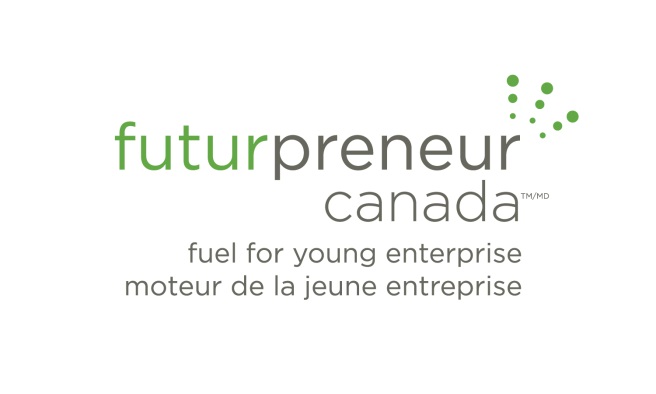 L’importance de faire une recapitulation des réunionsQuelle est l’importance de faire une recapitulation des réunions?Revenir sur les conseils que votre mentor vous a formulés témoigne du fait que vous valorisez ses suggestions et permet de metre en ordre les mesures à prendre et de fournir à votre mentor un aide-mémoire sur tous les éléments au sujet desquels il s’est engage à faire un suivi.Faire ce qu’il fautÀ la fin de chaque reunion, prévoyez deux minutes pour procéder à une recapitulation des conseils de votre mentor.Manifestez votre reconnaissance pour sa contribution dans le développement de votre entreprise.Envoyez, dans les 24 heures, un courriel de récapitulation comprenant les mesures que vous prévoyez prendre et tous les points au sujet desquels il s’est engagé à faire un suivi.Voici un example:Bounjour Émile,J’ai vraiment apprécié le temps accordé et les expériences que vous m’avez racontées cet après-midi.  Pour récapituler, voice les mesures que je prévois prendre d’ici notre prochaine rencontre, le jeudi 16 janvier prochaine, à 14h.Terminer la description de tâches de notre nouveau gestionnaire communautaire (je vous l’enverrai le 10 janvier pour obtenir votre rétraction/vos commentaires).Organise une rencontre aven Robert, les commis-comptable de votre ami, Steve.Écrire un article de blogue par semaine dans le cadre de notre stratégie de contenu marketing – je vous enverrai un lien dès qu’il sera publié (merci de m’avoir responsabilisé à cet égard).Faire une promenade de 15 mintes, trois fois par semaine, à l’heure du diner.Je suis aussi très impatient de lire cet article sur la collaboration, paru dans le magazine Profit, que vous m’avez recommandé – envoyez-moi le lien dès que vous le pourrez s.v.p.Au Plaisir de vous revoir au Starbucks tout près de votre bureau le 16 janvier prochain!JérémieEt ensuite?Explorez les programmes de Futurpreneur Canada et enscrivez-vous à l’un d’entre eux pour bénéficier d’un jumelage avec un mentor http://www.futurpreneur.ca/fr/programs/ Vous avez déjà un mentor?Créez un profil d’une page sur votre mentor comprenant les liens vers les renseignements importants et prenez note de tout ce que vous souhaitez lui demander.Fressez l’ordre du jour de votre premier (ou prochaine) rencontre de mentorat.  Faites l’essai du modèle d’ordre du jour de Futurpreneur Canada: http://www.futurpreneur.ca/fr/resources/how-to-work-with-a-mentor/tips-tools/the-meeting-agenda/ Demandez à votre mentor de quelle manière il souhaite que vous structuriez vos communications avec lui.